Unit 1:  AP Comparative Government: Comparing Governments01/07 (Monday)01/08 (Tuesday)01/09 (Wednesday)01/10 (Thursday)01/11 (Friday)Intro to Comparative Government Preview of the 6 core countriesIntroduction to the Hauss textHW:  Re-Read Ch. 1 &  VocabDefine AND give a specific example for the 8 assigned political terms AND  identify and define 8 economic terms of your choice (Please type – Due Weds. 1/09) Themes of the Comparative GovernmentLegitimacy in the Nation-StateHW:  Finish Ch. 1 Vocab assignment Freedom House Activity Political LensHW:  Finish Freedom HouseDiscuss Freedom House county rankingsHW:  R & A:  Jihad v. McWorld  (Bring two typed discussion questions to class – do not plan on writing them the first couple minutes of class please.)Economic and Social LensGapminder:  Democracy v. DevelopmentDiscuss Jihad v. McWorldHW:  Read Ch. 2: pgs. 21-25 (Democracy), 35-37 (Prez and Parliamentary Systems)  Fill out the chart:  Comparing Electoral Systems01/14 (Monday)01/15 (Tuesday)01/16 (Wednesday)01/17 (Thursday)NO SCHOOL TEACHER WORK DAYCh. 2 Jigsaw (Please bring your book!)Vocab Review/PreviewHW:  Study for quizQuiz1st Core Country:United Kingdom and the EU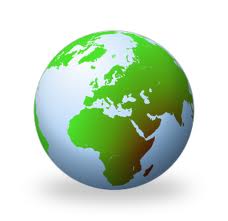 Suggested Review Book KEY POLTICAL TERMS TO DEFINEExtra Credit BooksWhat You Need to KnowBy Ken Wedding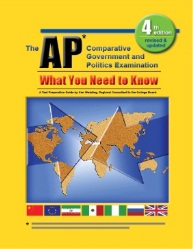 3rd Quarter Extra Credit Review BooksStatePowerPoliticsGovernmentConstitutionRegime NationIndustrialized DemocracyMake sure you sign-up for the extra credit book:“And a regime that has lost its legitimacy will also lose its power.”  - - Colin Powell“It always seems impossible until it’s done.”     - Nelson Mandela